GUÍA N° 5 PARA DESARROLLAR EN EL HOGAR DE 8° BASICOO.A: Demostrar la importancia de la dimensión espiritual en la creación de nuevas relaciones de encuentro con los demás y con Dios y en la construcción de una mejor sociedad. UNIDAD N° 1: La dimensión espiritual del ser humano.ACTIVIDADES1.-  Para empezar, te pido que leas y reflexiones sobre las dimensiones del ser humano.   Responde  las siguientes preguntas.a)¿Qué significa la dimension espiritual del ser humano?b)¿Cómo se compatibiliza la dimensión espiritual con la dimensión corporal?c) ¿Qué sentido tienen las diversas expresiones de religiosidad que celebran grupos religiosos. 2.-  Ahora leerás   las dimensiones de los Objetivos de Aprendizaje Transversales (OAT) que están en las bases curriculareres.Las Bases Curriculares de los años 2012 y 2015 plantean que los Objetivos de Aprendizaje Transversales (OAT) «establecen metas de carácter comprensivo y general para la educación escolar, referidas al desarrollo personal, intelectual, moral y social de los estudiantes». Estos objetivos no se logran solo en el aula, Sino que en el conjunto de las actividades que se realizan en la comunidad educativa, sean experiencias de clases, recreos, actividades, etc. (Ministerio de Educación, 2015, p. 25).a).-  Dimensión física	b).-  Dimensión afectiva Dimensión cognitivo-intelectualc).-  Dimensión sociocultural y ciudadanad.-  )Dimensión morale).-  Dimensión spiritualf ).-  Proactividad y trabajogiag).-  Planes y proyectos personalesh).-  Tecnologías de la información y comunicación (TIC)2.-  De acuerdo a lo leído responde las siguientes preguntas.a).-  Según las bases curriculares de la educación en Chile, ¿Cuantas dimensiones abarcan estas bases de Desarrollo humano?......................................................................................................b)¿Por qué se considera la dimensión espiritual como una parte importante del desarrollo integral de los seres humanos?..............................................................................................................................................………………………………………………………………………………………………………………………………………………………..b)¿Qué características la distinguen de las otras dimensiones?........................................................................................................................................…………………………………………………………………………………………………………………………………………………………c)¿De qué forma puede estar presente en las otras dimensiones? ………………………………………………….………………………………………………………………………………………………………………………………………………………..3.-  En un espacio tranquilo si puedes colocar una música que te permita relajarte y luego trata de recordar respondiendote a ti mismo estas preguntas.a) recordar un momento donde alguien necesitaba ayuda y se la entregueb) cuando mi familia ha pasado por un momento difícil y les he entregado ánimo.c) cuando he estado cansado y aun así presto mi ayuda.d) los momentos que he presenciado injusticias y las he denunciado.e) las ocasiones en que ha partido un ser querido y nacen incertidumbres. Te invito a reflexionar sobre qué han pensado y sentido en esas situaciones y que los lleva actuar de esa forma, en esas situaciones de tu vida se va desarrollando la dimensión espiritual.4.-  Colorea este madala y escribe sobre:¿ De que crees 	que se trata?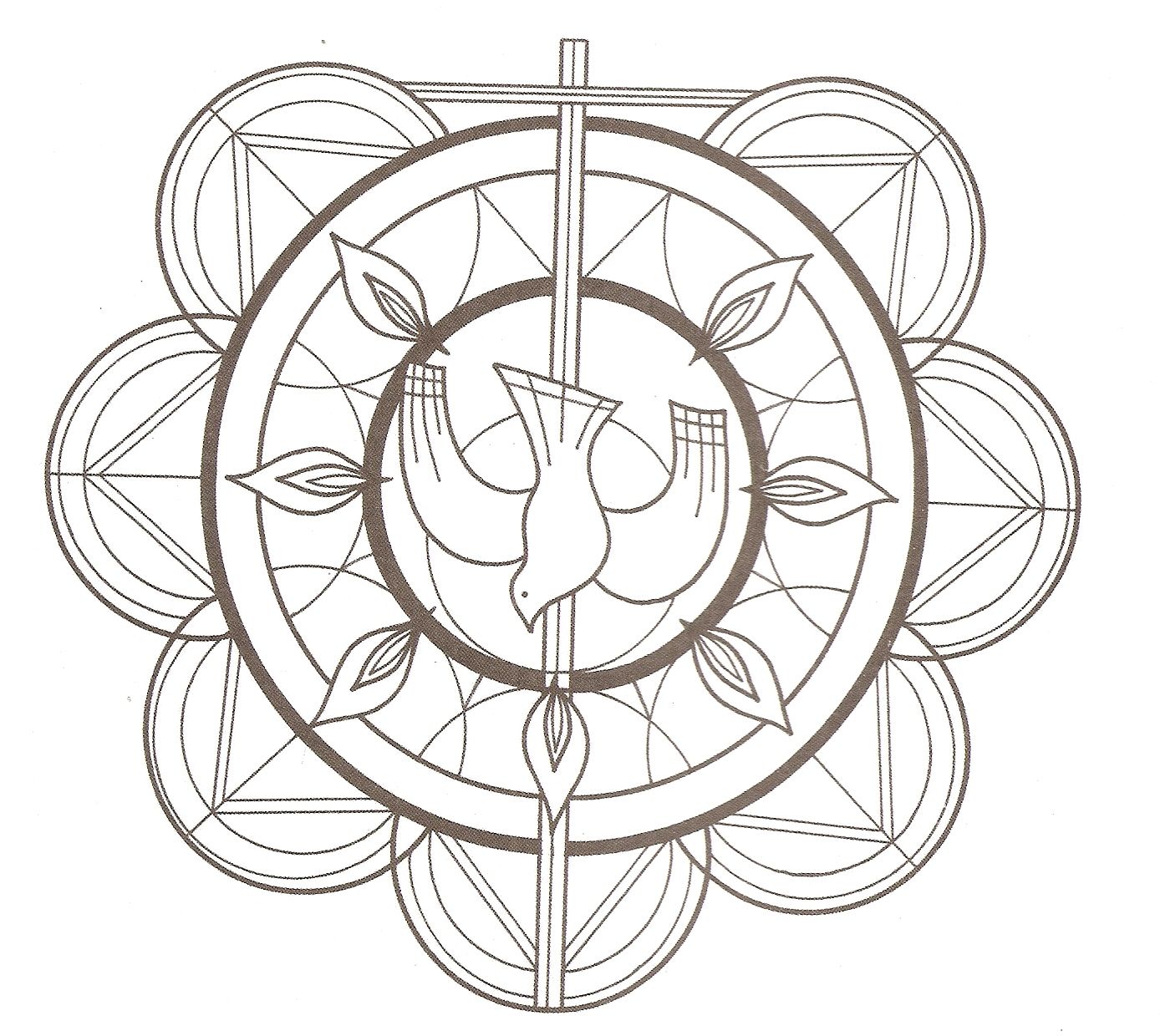 Los extraño mucho..Cuidate  hasta que nos volvamos abrazar..